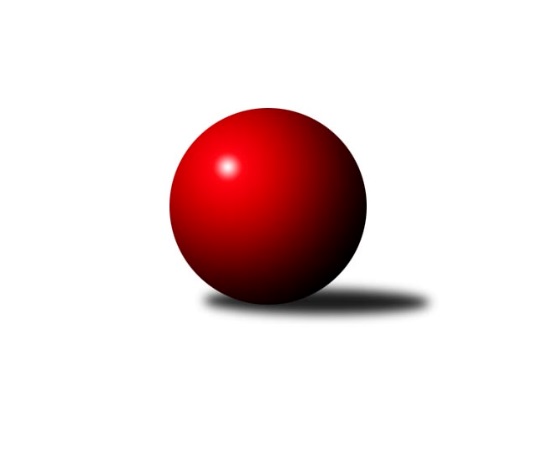 Č.17Ročník 2023/2024	12.5.2024 Krajský přebor MS 2023/2024Statistika 17. kolaTabulka družstev:		družstvo	záp	výh	rem	proh	skore	sety	průměr	body	plné	dorážka	chyby	1.	Opava ˝B˝	17	13	1	3	94.5 : 41.5 	(122.5 : 81.5)	2603	27	1802	801	38.8	2.	Unie Hlubina ˝B˝	17	11	3	3	86.0 : 50.0 	(122.0 : 82.0)	2600	25	1783	817	40.5	3.	TJ VOKD Poruba ˝A˝	17	10	0	7	81.0 : 55.0 	(122.0 : 82.0)	2554	20	1774	781	48.1	4.	Odry C	17	10	0	7	76.0 : 60.0 	(107.5 : 96.5)	2498	20	1762	736	49.1	.	o udržení					 	()						5.	Kuželky Horní Benešov	16	7	2	7	63.5 : 64.5 	(95.0 : 97.0)	2487	16	1758	729	53.4	6.	Sokol Bohumín ˝C˝	16	4	1	11	49.0 : 79.0 	(79.5 : 112.5)	2406	9	1704	702	58.1	7.	TJ Nový Jičín ˝A˝	16	4	0	12	40.0 : 88.0 	(73.0 : 119.0)	2418	8	1714	704	60.4	8.	Opava ˝C˝	16	3	1	12	38.0 : 90.0 	(70.5 : 121.5)	2375	7	1699	676	65.4Tabulka doma:		družstvo	záp	výh	rem	proh	skore	sety	průměr	body	maximum	minimum	1.	TJ VOKD Poruba ˝A˝	8	7	0	1	49.0 : 15.0 	(68.5 : 27.5)	2479	14	2566	2336	2.	Opava ˝B˝	9	7	0	2	50.5 : 21.5 	(67.0 : 41.0)	2624	14	2759	2501	3.	Unie Hlubina ˝B˝	8	5	2	1	40.0 : 24.0 	(54.5 : 41.5)	2684	12	2794	2605	4.	Odry C	9	5	0	4	43.0 : 29.0 	(61.0 : 47.0)	2701	10	2783	2583	.	o udržení					 	()					5.	Kuželky Horní Benešov	9	5	1	3	42.0 : 30.0 	(59.0 : 49.0)	2608	11	2685	2529	6.	Sokol Bohumín ˝C˝	8	3	1	4	34.5 : 29.5 	(49.5 : 46.5)	2459	7	2532	2391	7.	TJ Nový Jičín ˝A˝	7	3	0	4	22.0 : 34.0 	(35.0 : 49.0)	2365	6	2422	2265	8.	Opava ˝C˝	8	2	0	6	23.0 : 41.0 	(39.5 : 56.5)	2445	4	2541	2363Tabulka venku:		družstvo	záp	výh	rem	proh	skore	sety	průměr	body	maximum	minimum	1.	Opava ˝B˝	8	6	1	1	44.0 : 20.0 	(55.5 : 40.5)	2598	13	2786	2478	2.	Unie Hlubina ˝B˝	9	6	1	2	46.0 : 26.0 	(67.5 : 40.5)	2586	13	2823	2385	3.	Odry C	8	5	0	3	33.0 : 31.0 	(46.5 : 49.5)	2464	10	2637	2292	4.	TJ VOKD Poruba ˝A˝	9	3	0	6	32.0 : 40.0 	(53.5 : 54.5)	2567	6	2679	2422	.	o udržení					 	()					5.	Kuželky Horní Benešov	7	2	1	4	21.5 : 34.5 	(36.0 : 48.0)	2467	5	2619	2277	6.	Opava ˝C˝	8	1	1	6	15.0 : 49.0 	(31.0 : 65.0)	2373	3	2526	2167	7.	Sokol Bohumín ˝C˝	8	1	0	7	14.5 : 49.5 	(30.0 : 66.0)	2397	2	2577	2236	8.	TJ Nový Jičín ˝A˝	9	1	0	8	18.0 : 54.0 	(38.0 : 70.0)	2427	2	2565	2196Tabulka podzimní části:		družstvo	záp	výh	rem	proh	skore	sety	průměr	body	doma	venku	1.	Unie Hlubina ˝B˝	10	7	2	1	55.0 : 25.0 	(75.5 : 44.5)	2554	16 	4 	1 	0 	3 	1 	1	2.	Opava ˝B˝	10	7	1	2	53.0 : 27.0 	(73.5 : 46.5)	2645	15 	4 	0 	1 	3 	1 	1	3.	TJ VOKD Poruba ˝A˝	10	7	0	3	55.0 : 25.0 	(76.5 : 43.5)	2569	14 	5 	0 	0 	2 	0 	3	4.	Odry C	10	6	0	4	46.5 : 33.5 	(67.5 : 52.5)	2508	12 	3 	0 	2 	3 	0 	2	.	o udržení					 	()		 	 	 	 	 	 		5.	Kuželky Horní Benešov	10	4	1	5	33.5 : 46.5 	(54.0 : 66.0)	2484	9 	2 	1 	2 	2 	0 	3	6.	Sokol Bohumín ˝C˝	10	3	0	7	29.5 : 50.5 	(47.5 : 72.5)	2384	6 	2 	0 	3 	1 	0 	4	7.	Opava ˝C˝	10	2	0	8	24.0 : 56.0 	(40.5 : 79.5)	2361	4 	2 	0 	3 	0 	0 	5	8.	TJ Nový Jičín ˝A˝	10	2	0	8	23.5 : 56.5 	(45.0 : 75.0)	2402	4 	2 	0 	3 	0 	0 	5Tabulka jarní části:		družstvo	záp	výh	rem	proh	skore	sety	průměr	body	doma	venku	1.	Opava ˝B˝	7	6	0	1	41.5 : 14.5 	(49.0 : 35.0)	2582	12 	3 	0 	1 	3 	0 	0 	2.	Unie Hlubina ˝B˝	7	4	1	2	31.0 : 25.0 	(46.5 : 37.5)	2642	9 	1 	1 	1 	3 	0 	1 	3.	Odry C	7	4	0	3	29.5 : 26.5 	(40.0 : 44.0)	2574	8 	2 	0 	2 	2 	0 	1 	4.	TJ VOKD Poruba ˝A˝	7	3	0	4	26.0 : 30.0 	(45.5 : 38.5)	2549	6 	2 	0 	1 	1 	0 	3 	.	o udržení					 	()		 	 	 	 	 	 	 	5.	Kuželky Horní Benešov	6	3	1	2	30.0 : 18.0 	(41.0 : 31.0)	2531	7 	3 	0 	1 	0 	1 	1 	6.	TJ Nový Jičín ˝A˝	6	2	0	4	16.5 : 31.5 	(28.0 : 44.0)	2462	4 	1 	0 	1 	1 	0 	3 	7.	Sokol Bohumín ˝C˝	6	1	1	4	19.5 : 28.5 	(32.0 : 40.0)	2462	3 	1 	1 	1 	0 	0 	3 	8.	Opava ˝C˝	6	1	1	4	14.0 : 34.0 	(30.0 : 42.0)	2414	3 	0 	0 	3 	1 	1 	1 Zisk bodů pro družstvo:		jméno hráče	družstvo	body	zápasy	v %	dílčí body	sety	v %	1.	Břetislav Mrkvica 	Opava ˝B˝ 	15	/	16	(94%)	25.5	/	32	(80%)	2.	Vendula Chovancová 	Odry C 	14	/	16	(88%)	24	/	32	(75%)	3.	Jiří Kratoš 	TJ VOKD Poruba ˝A˝ 	14	/	17	(82%)	28	/	34	(82%)	4.	Miroslav Stuchlík 	Opava ˝B˝ 	14	/	17	(82%)	26	/	34	(76%)	5.	Vlastimil Kotrla 	Kuželky Horní Benešov 	12	/	16	(75%)	21	/	32	(66%)	6.	Pavel Krompolc 	Unie Hlubina ˝B˝ 	12	/	16	(75%)	20	/	32	(63%)	7.	Jaroslav Klus 	Sokol Bohumín ˝C˝ 	11.5	/	16	(72%)	22.5	/	32	(70%)	8.	Jaromír Nedavaška 	TJ VOKD Poruba ˝A˝ 	11	/	16	(69%)	24.5	/	32	(77%)	9.	Tomáš Rechtoris 	Unie Hlubina ˝B˝ 	10	/	15	(67%)	21	/	30	(70%)	10.	Svatopluk Kříž 	Opava ˝B˝ 	10	/	15	(67%)	18.5	/	30	(62%)	11.	Jaromír Martiník 	Kuželky Horní Benešov 	10	/	15	(67%)	17.5	/	30	(58%)	12.	Jolana Rybová 	Opava ˝C˝ 	10	/	16	(63%)	17.5	/	32	(55%)	13.	Veronika Ovšáková 	Odry C 	9	/	13	(69%)	17	/	26	(65%)	14.	Michal Babinec 	Unie Hlubina ˝B˝ 	8	/	11	(73%)	16	/	22	(73%)	15.	Radek Škarka 	TJ Nový Jičín ˝A˝ 	8	/	14	(57%)	13.5	/	28	(48%)	16.	František Oliva 	Unie Hlubina ˝B˝ 	8	/	16	(50%)	17	/	32	(53%)	17.	Kristýna Bartková 	Odry C 	7.5	/	12	(63%)	13	/	24	(54%)	18.	Miroslav Procházka 	Kuželky Horní Benešov 	7.5	/	15	(50%)	14	/	30	(47%)	19.	Pavel Hrnčíř 	Unie Hlubina ˝B˝ 	7	/	10	(70%)	15	/	20	(75%)	20.	Petr Vaněk 	Kuželky Horní Benešov 	7	/	11	(64%)	10	/	22	(45%)	21.	Jiří Adamus 	TJ VOKD Poruba ˝A˝ 	7	/	12	(58%)	14	/	24	(58%)	22.	Daniel Ševčík 	Odry C 	7	/	14	(50%)	16	/	28	(57%)	23.	Rudolf Riezner 	Unie Hlubina ˝B˝ 	7	/	15	(47%)	18	/	30	(60%)	24.	Aleš Fischer 	Opava ˝B˝ 	6.5	/	11	(59%)	9	/	22	(41%)	25.	Ladislav Štafa 	Sokol Bohumín ˝C˝ 	6.5	/	14	(46%)	13	/	28	(46%)	26.	Maciej Basista 	Opava ˝B˝ 	6	/	6	(100%)	11	/	12	(92%)	27.	Richard Šimek 	TJ VOKD Poruba ˝A˝ 	6	/	10	(60%)	10	/	20	(50%)	28.	Renáta Smijová 	Opava ˝C˝ 	6	/	11	(55%)	9	/	22	(41%)	29.	Jan Stuś 	Sokol Bohumín ˝C˝ 	6	/	12	(50%)	11	/	24	(46%)	30.	Robert Kučerka 	Opava ˝B˝ 	6	/	13	(46%)	15	/	26	(58%)	31.	Petr Hrňa 	TJ Nový Jičín ˝A˝ 	6	/	13	(46%)	13	/	26	(50%)	32.	Martin Koraba 	Kuželky Horní Benešov 	6	/	15	(40%)	14.5	/	30	(48%)	33.	Jan Strnadel 	Opava ˝B˝ 	6	/	15	(40%)	11.5	/	30	(38%)	34.	Lucie Stočesová 	Sokol Bohumín ˝C˝ 	5	/	6	(83%)	10.5	/	12	(88%)	35.	Jakub Jirčík 	Unie Hlubina ˝B˝ 	5	/	9	(56%)	8	/	18	(44%)	36.	Jan Kořený 	Opava ˝C˝ 	5	/	10	(50%)	11.5	/	20	(58%)	37.	Jáchym Kratoš 	TJ VOKD Poruba ˝A˝ 	5	/	10	(50%)	9	/	20	(45%)	38.	Daniel Ševčík st.	Odry C 	5	/	10	(50%)	8.5	/	20	(43%)	39.	Jan Pospěch 	TJ Nový Jičín ˝A˝ 	5	/	11	(45%)	11	/	22	(50%)	40.	Martin Weiss 	Kuželky Horní Benešov 	5	/	14	(36%)	13	/	28	(46%)	41.	Nikolas Chovanec 	TJ Nový Jičín ˝A˝ 	4.5	/	11	(41%)	11	/	22	(50%)	42.	Matěj Dvorský 	Odry C 	4.5	/	11	(41%)	9	/	22	(41%)	43.	Radek Kucharz 	Odry C 	4	/	7	(57%)	7	/	14	(50%)	44.	Radim Bezruč 	TJ VOKD Poruba ˝A˝ 	4	/	9	(44%)	9	/	18	(50%)	45.	Josef Janalík 	TJ VOKD Poruba ˝A˝ 	4	/	9	(44%)	7.5	/	18	(42%)	46.	David Stareček 	TJ VOKD Poruba ˝A˝ 	4	/	11	(36%)	11	/	22	(50%)	47.	Rudolf Haim 	Opava ˝B˝ 	3	/	9	(33%)	6	/	18	(33%)	48.	Alfred Hermann 	Sokol Bohumín ˝C˝ 	3	/	10	(30%)	6	/	20	(30%)	49.	Lucie Dvorská 	Odry C 	3	/	11	(27%)	9	/	22	(41%)	50.	Radek Chovanec 	TJ Nový Jičín ˝A˝ 	3	/	11	(27%)	5.5	/	22	(25%)	51.	Zdeněk Štohanzl 	Opava ˝C˝ 	3	/	12	(25%)	7	/	24	(29%)	52.	Petr Lembard 	Sokol Bohumín ˝C˝ 	3	/	12	(25%)	6.5	/	24	(27%)	53.	Rostislav Sabela 	TJ VOKD Poruba ˝A˝ 	2	/	2	(100%)	4	/	4	(100%)	54.	Lukáš Trojek 	Unie Hlubina ˝B˝ 	2	/	4	(50%)	4	/	8	(50%)	55.	David Schiedek 	Kuželky Horní Benešov 	2	/	7	(29%)	4	/	14	(29%)	56.	Miroslav Bár 	TJ Nový Jičín ˝A˝ 	2	/	9	(22%)	6	/	18	(33%)	57.	Pavel Plaček 	Sokol Bohumín ˝C˝ 	2	/	9	(22%)	3	/	18	(17%)	58.	Karel Vágner 	Opava ˝C˝ 	2	/	11	(18%)	5	/	22	(23%)	59.	Josef Plšek 	Opava ˝C˝ 	2	/	14	(14%)	8.5	/	28	(30%)	60.	Zdeněk Chlopčík 	Opava ˝C˝ 	2	/	14	(14%)	8	/	28	(29%)	61.	Dalibor Hamrozy 	Sokol Bohumín ˝C˝ 	1	/	1	(100%)	2	/	2	(100%)	62.	Eva Telčerová 	TJ Nový Jičín ˝A˝ 	1	/	1	(100%)	1	/	2	(50%)	63.	Vojtěch Vaculík 	TJ Nový Jičín ˝A˝ 	1	/	2	(50%)	2	/	4	(50%)	64.	Václav Bohačik 	Opava ˝C˝ 	1	/	2	(50%)	1	/	4	(25%)	65.	Jaroslav Kecskés 	Unie Hlubina ˝B˝ 	1	/	2	(50%)	1	/	4	(25%)	66.	Martin D´Agnolo 	TJ Nový Jičín ˝A˝ 	1	/	3	(33%)	2	/	6	(33%)	67.	Vojtěch Rozkopal 	Odry C 	1	/	3	(33%)	1	/	6	(17%)	68.	Tomáš Polok 	Opava ˝C˝ 	1	/	4	(25%)	3	/	8	(38%)	69.	Rudolf Chuděj 	Odry C 	1	/	5	(20%)	3	/	10	(30%)	70.	Michal Péli 	Sokol Bohumín ˝C˝ 	1	/	9	(11%)	4	/	18	(22%)	71.	Ján Pelikán 	TJ Nový Jičín ˝A˝ 	1	/	13	(8%)	4	/	26	(15%)	72.	Vojtěch Gabriel 	TJ Nový Jičín ˝A˝ 	0.5	/	1	(50%)	1	/	2	(50%)	73.	Karel Lomozník 	Unie Hlubina ˝B˝ 	0	/	1	(0%)	1	/	2	(50%)	74.	Alena Bokišová 	Opava ˝C˝ 	0	/	1	(0%)	0	/	2	(0%)	75.	Miroslav Paloc 	Sokol Bohumín ˝C˝ 	0	/	1	(0%)	0	/	2	(0%)	76.	Václav Kladiva 	Sokol Bohumín ˝C˝ 	0	/	1	(0%)	0	/	2	(0%)	77.	Zuzana Šafránková 	Opava ˝C˝ 	0	/	1	(0%)	0	/	2	(0%)	78.	Martin Ševčík 	Sokol Bohumín ˝C˝ 	0	/	1	(0%)	0	/	2	(0%)	79.	Hana Zaškolná 	Sokol Bohumín ˝C˝ 	0	/	2	(0%)	1	/	4	(25%)	80.	Josef Klech 	Kuželky Horní Benešov 	0	/	2	(0%)	0	/	4	(0%)	81.	Josef Tatay 	TJ Nový Jičín ˝A˝ 	0	/	2	(0%)	0	/	4	(0%)	82.	Petr Chodura 	Unie Hlubina ˝B˝ 	0	/	2	(0%)	0	/	4	(0%)	83.	Libor Jurečka 	TJ Nový Jičín ˝A˝ 	0	/	5	(0%)	3	/	10	(30%)Průměry na kuželnách:		kuželna	průměr	plné	dorážka	chyby	výkon na hráče	1.	TJ Odry, 1-4	2662	1838	824	47.4	(443.8)	2.	TJ Unie Hlubina, 1-2	2635	1829	806	44.9	(439.3)	3.	 Horní Benešov, 1-4	2581	1793	788	51.8	(430.3)	4.	TJ Opava, 1-4	2518	1770	748	52.0	(419.8)	5.	TJ Sokol Bohumín, 1-4	2452	1726	726	55.9	(408.8)	6.	TJ VOKD Poruba, 1-4	2405	1695	709	58.4	(401.0)	7.	TJ Nový Jičín, 1-2	2382	1670	712	49.6	(397.1)Nejlepší výkony na kuželnách:TJ Odry, 1-4Unie Hlubina ˝B˝	2823	14. kolo	Lukáš Trojek 	Unie Hlubina ˝B˝	520	14. koloOdry C	2783	7. kolo	Daniel Ševčík 	Odry C	509	17. koloOdry C	2773	9. kolo	Jiří Kratoš 	TJ VOKD Poruba ˝A˝	501	4. koloOdry C	2769	17. kolo	Vendula Chovancová 	Odry C	498	7. koloUnie Hlubina ˝B˝	2732	15. kolo	Vendula Chovancová 	Odry C	496	14. koloOdry C	2706	6. kolo	Tomáš Rechtoris 	Unie Hlubina ˝B˝	494	15. koloOdry C	2702	15. kolo	Vendula Chovancová 	Odry C	490	15. koloOdry C	2694	14. kolo	Lucie Dvorská 	Odry C	488	7. koloOdry C	2694	12. kolo	Veronika Ovšáková 	Odry C	484	6. koloTJ VOKD Poruba ˝A˝	2679	17. kolo	Veronika Ovšáková 	Odry C	484	17. koloTJ Unie Hlubina, 1-2Unie Hlubina ˝B˝	2794	4. kolo	Tomáš Rechtoris 	Unie Hlubina ˝B˝	506	12. koloOpava ˝B˝	2786	17. kolo	Maciej Basista 	Opava ˝B˝	505	17. koloUnie Hlubina ˝B˝	2739	13. kolo	Michal Babinec 	Unie Hlubina ˝B˝	495	4. koloUnie Hlubina ˝B˝	2702	7. kolo	Pavel Krompolc 	Unie Hlubina ˝B˝	491	4. koloUnie Hlubina ˝B˝	2695	12. kolo	Michal Babinec 	Unie Hlubina ˝B˝	488	2. koloOpava ˝B˝	2681	2. kolo	Pavel Krompolc 	Unie Hlubina ˝B˝	486	13. koloUnie Hlubina ˝B˝	2657	9. kolo	Tomáš Rechtoris 	Unie Hlubina ˝B˝	484	7. koloUnie Hlubina ˝B˝	2647	5. kolo	Martin Weiss 	Kuželky Horní Benešov	478	12. koloUnie Hlubina ˝B˝	2631	2. kolo	Jakub Jirčík 	Unie Hlubina ˝B˝	478	5. koloUnie Hlubina ˝B˝	2605	17. kolo	Robert Kučerka 	Opava ˝B˝	477	2. kolo Horní Benešov, 1-4Unie Hlubina ˝B˝	2716	1. kolo	Jaromír Martiník 	Kuželky Horní Benešov	490	1. koloOpava ˝B˝	2689	6. kolo	Pavel Krompolc 	Unie Hlubina ˝B˝	489	1. koloKuželky Horní Benešov	2685	1. kolo	Radek Škarka 	TJ Nový Jičín ˝A˝	484	10. koloTJ VOKD Poruba ˝A˝	2674	8. kolo	Miroslav Procházka 	Kuželky Horní Benešov	479	8. koloKuželky Horní Benešov	2670	15. kolo	Veronika Ovšáková 	Odry C	479	11. koloKuželky Horní Benešov	2633	10. kolo	Vlastimil Kotrla 	Kuželky Horní Benešov	477	15. koloKuželky Horní Benešov	2621	17. kolo	Svatopluk Kříž 	Opava ˝B˝	476	6. koloKuželky Horní Benešov	2621	14. kolo	Michal Babinec 	Unie Hlubina ˝B˝	472	1. koloKuželky Horní Benešov	2597	6. kolo	Martin Weiss 	Kuželky Horní Benešov	471	10. koloTJ Nový Jičín ˝A˝	2565	10. kolo	Jaromír Martiník 	Kuželky Horní Benešov	469	15. koloTJ Opava, 1-4Opava ˝B˝	2759	5. kolo	Miroslav Stuchlík 	Opava ˝B˝	497	7. koloOpava ˝B˝	2723	1. kolo	Jan Strnadel 	Opava ˝B˝	492	5. koloOpava ˝B˝	2647	10. kolo	Miroslav Stuchlík 	Opava ˝B˝	485	5. koloTJ VOKD Poruba ˝A˝	2646	1. kolo	Svatopluk Kříž 	Opava ˝B˝	480	5. koloOdry C	2637	3. kolo	Jaromír Nedavaška 	TJ VOKD Poruba ˝A˝	478	1. koloOpava ˝B˝	2623	3. kolo	Vendula Chovancová 	Odry C	478	3. koloOpava ˝B˝	2622	16. kolo	Jiří Kratoš 	TJ VOKD Poruba ˝A˝	477	1. koloOpava ˝B˝	2622	7. kolo	Renáta Smijová 	Opava ˝C˝	474	5. koloOpava ˝B˝	2619	15. kolo	Jan Strnadel 	Opava ˝B˝	471	1. koloTJ VOKD Poruba ˝A˝	2600	15. kolo	Vlastimil Kotrla 	Kuželky Horní Benešov	470	5. koloTJ Sokol Bohumín, 1-4Unie Hlubina ˝B˝	2555	6. kolo	Rudolf Riezner 	Unie Hlubina ˝B˝	470	6. koloSokol Bohumín ˝C˝	2532	14. kolo	Zdeněk Štohanzl 	Opava ˝C˝	463	12. koloSokol Bohumín ˝C˝	2528	2. kolo	Vendula Chovancová 	Odry C	461	8. koloOpava ˝B˝	2524	4. kolo	Pavel Plaček 	Sokol Bohumín ˝C˝	454	14. koloOpava ˝C˝	2501	12. kolo	Miroslav Stuchlík 	Opava ˝B˝	452	4. koloTJ VOKD Poruba ˝A˝	2489	14. kolo	Jolana Rybová 	Opava ˝C˝	452	12. koloSokol Bohumín ˝C˝	2488	6. kolo	Dalibor Hamrozy 	Sokol Bohumín ˝C˝	451	14. koloOdry C	2463	8. kolo	Jaroslav Klus 	Sokol Bohumín ˝C˝	450	17. koloSokol Bohumín ˝C˝	2444	12. kolo	Vlastimil Kotrla 	Kuželky Horní Benešov	446	9. koloSokol Bohumín ˝C˝	2442	17. kolo	Břetislav Mrkvica 	Opava ˝B˝	444	4. koloTJ VOKD Poruba, 1-4TJ VOKD Poruba ˝A˝	2566	7. kolo	Jiří Kratoš 	TJ VOKD Poruba ˝A˝	491	13. koloTJ VOKD Poruba ˝A˝	2525	16. kolo	Jiří Kratoš 	TJ VOKD Poruba ˝A˝	475	2. koloUnie Hlubina ˝B˝	2518	16. kolo	Jaromír Nedavaška 	TJ VOKD Poruba ˝A˝	465	7. koloTJ VOKD Poruba ˝A˝	2498	13. kolo	Jiří Kratoš 	TJ VOKD Poruba ˝A˝	464	16. koloTJ VOKD Poruba ˝A˝	2497	5. kolo	Jiří Kratoš 	TJ VOKD Poruba ˝A˝	454	12. koloTJ VOKD Poruba ˝A˝	2493	3. kolo	Jiří Kratoš 	TJ VOKD Poruba ˝A˝	453	7. koloTJ VOKD Poruba ˝A˝	2489	2. kolo	Jiří Kratoš 	TJ VOKD Poruba ˝A˝	452	5. koloOpava ˝B˝	2478	12. kolo	Jaromír Nedavaška 	TJ VOKD Poruba ˝A˝	450	16. koloTJ VOKD Poruba ˝A˝	2425	12. kolo	Pavel Krompolc 	Unie Hlubina ˝B˝	448	16. koloUnie Hlubina ˝B˝	2385	3. kolo	Jakub Jirčík 	Unie Hlubina ˝B˝	443	16. koloTJ Nový Jičín, 1-2Opava ˝B˝	2503	14. kolo	Jan Pospěch 	TJ Nový Jičín ˝A˝	456	16. koloUnie Hlubina ˝B˝	2460	8. kolo	Radek Škarka 	TJ Nový Jičín ˝A˝	447	9. koloTJ Nový Jičín ˝A˝	2457	16. kolo	Vendula Chovancová 	Odry C	446	1. koloKuželky Horní Benešov	2448	4. kolo	Radek Škarka 	TJ Nový Jičín ˝A˝	440	4. koloOdry C	2427	1. kolo	Jan Pospěch 	TJ Nový Jičín ˝A˝	439	14. koloTJ VOKD Poruba ˝A˝	2422	6. kolo	Tomáš Rechtoris 	Unie Hlubina ˝B˝	438	8. koloTJ Nový Jičín ˝A˝	2422	6. kolo	Petr Hrňa 	TJ Nový Jičín ˝A˝	437	6. koloTJ Nový Jičín ˝A˝	2401	9. kolo	Jiří Kratoš 	TJ VOKD Poruba ˝A˝	437	6. koloTJ Nový Jičín ˝A˝	2394	14. kolo	Miroslav Stuchlík 	Opava ˝B˝	436	14. koloTJ Nový Jičín ˝A˝	2389	11. kolo	Nikolas Chovanec 	TJ Nový Jičín ˝A˝	434	4. koloČetnost výsledků:	8.0 : 0.0	3x	7.0 : 1.0	18x	6.5 : 1.5	1x	6.0 : 2.0	9x	5.5 : 2.5	2x	5.0 : 3.0	5x	4.0 : 4.0	4x	3.0 : 5.0	8x	2.0 : 6.0	10x	1.5 : 6.5	1x	1.0 : 7.0	5x	0.0 : 8.0	2x